VELKOMMEN TIL FORELDREMØTEMANDAG 28.AUGUST KL. 18.30 – 20.30______________________________________________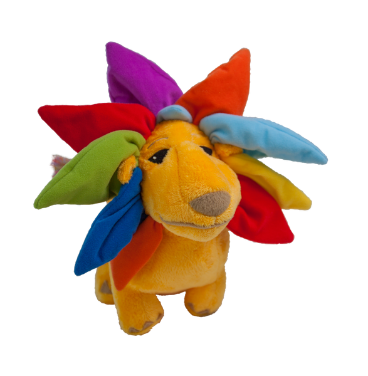 Vi får besøk av Pål Roland han jobber ved nasjonalt senter for læringsmiljø og atferdsforskning ved Universitetet i Stavanger og, han er en av de som har vært med å utarbeide «Være sammen»Foreldreboken "Du og barnet ditt" gir foreldre kunnskap og inspirasjon.Litt om innholdetDen varme grensesettende voksenstilenRelasjoner, tilknytning, omsorgBarnets medvirkningUtfordrende situasjonerGjenkjennelse og refleksjonDet blir anledning fra 20.30 – 21.00 og stille spørsmål til de ansatte på avdelingen.